« Hiro » de SopranoSoprano :Soprano, de son vrai nom Saïd M'Roumbaba, est un rappeur français d'origine comorienne, né le 14 janvier 1975, à Marseille.Hiro :Cette chanson est sortie en 2010.Cette œuvre parle de moments importants qui ont marqué l’histoire du monde.Soprano veut voyager à travers le temps pour revivre ces moments et empêcher les malheurs que certains d’entre eux ont amenés, en changeant le cours de l’Histoire…Le titre de la chanson évoque alors Hiro, un des personnages de la série télévisée Heroes qui a le super pouvoir de voyager dans le temps pour éviter des catastrophes. Paroles de la chanson :J'aurais aimé voyager à travers le temps (bis)

Si j'avais eu le pouvoir de Hiro Nakamura
Je serais parti revivre la naissance de Lenny et d'Inaya
J'aurais été à Sanaa
Boycotter le décollage de l'A310 de la Yemenia
J'aurais été voir mon grand-père une dernière fois
Dire que je m'occupe de sa fille, qu'il ne s'inquiète pas
Je serais parti voir Martin Luther King
Après son discours, lui montrer la photo de Barack Obama

J'aurais été au temple d'Harlem
Pousser Malcolm de la scène avant qu'une balle l'atteigne
J'aurais été dans la cellule de Mandela
Pour lui dire 'tiens l'coup, tes idées seront président du Sud-Africa
Amoureux de lady Diana,
J'aurais créé un gigantesque bouchon sous le pont de l'Alma
J'aurais été aux Bahamas
Pas pour les vacances mais pour vider la soute de l'avion d'Aaliyah

J'aurais aimé voyager à travers le temps (x3)

Si j'avais eu le pouvoir de Hiro Nakamura
J'aurais été au combat de Mohamed Ali à Kinshasa
Puis, j'aurais été fêter l'indépendance de mes Commores
Dans les bras de mon grand-père avant sa mort
Puis, un p'tit tour au Paris-Dakar en pleine savane
Pour boycotter l'hélico de Daniel Balavoine
Moi qui aime les vérités de ceux qui portent un nez rouge
J'aurais été crever les pneus d'la moto à Coluche
J'aurais été accueillir Mahomet à Médine
Puis aller voir la Mer Rouge, laisser passer Moïse
J'aurais été à la naissance du fils à Marie
Deux heures après, faire la marche du sel avec Gandhi
J'aurais été m'asseoir auprès de Rosa Parks
Puis à Woodstock pour vivre un live de Jimy Hendrix
J'aurais été à l'anniversaire de la Motown
Pour aller voir Mickael nous faire le moonwalk
J'aurais été à New-York
Pour déclencher à 7h une alerte à la bombe dans les 2 tours
J'aurais été en Irak
Apprendre aux journalistes à mieux viser avec leur chaussure
J'aurais été en Afghanistan
Jeter les caméras de la dernière interview du commandant Massoud
J'aurais été en Angola
Pour aller dire à l'équipe d'Adebayor de ne pas prendre la route
J'aurais été à Clichy-sous-Bois
Débrancher le transfo d'EDF avant que Zyed et Bouna arrivent
J'aurais été chez Kounta Kinte ou sur Gorée
Pour leur donner des fusils avant que les colons arrivent
J'aurais été voir les tirailleurs africains 
Pour leur dire qu'on traite leurs enfants de sales immigrés
J'aurais été en Autriche,
J'aurais tout fait pour que les parents d'Adolf Hitler ne se rencontrent jamais

Même si j'avais eu le pouvoir de Nakamura
Qu'aurais-je pu pour Haïti, le tsunami ou Katrina ?
Qu'aurais-je pu pour l'Alaska ?
Tout c'que la nature nous a donné
La nature le reprendra
Tellement d'choses que j'aurais voulu changer ou voulu vivre
Tellement d'choses que j'aurais voulu effacer ou revivre
Mais tout cela est impossible ami
Donc j'inspire un grand coup et je souffle sur ma 30ème bougie...


J'aurais aimé voyager à travers le temps
Mais on ne peut vivre que le présent
On ne peut vivre que le présent Le clipSoprano est dans un café avec ses amis pour son anniversaire. Kamel le magicien, le magicien humoriste, arrive avec le gâteau et allume les bougies avec un tour de magie. Il demande au rappeur de faire un vœu. Soprano se met alors à imaginer ce qu'il ferait s'il pouvait voyager à travers le temps.Liste de ce que voudrait faire Soprano dans la chansonLes souhaits de cette chanson mettent en évidence l'engagement africain/islamique de Soprano.Revivre la naissance de Lenny et d'Inaya, ses enfants.Boycotter le décollage de l'A310 de la Yemenia pour empêcher son accident (en 2009 au Yemen).Rendre visite à son grand-père et lui promettre de s'occuper de sa fille (la mère de Soprano).Montrer la photo de Barack Obama, premier Président Noir des États-Unis, à Martin Luther King, grand militant pour les droits des Noirs. (en 1963 aux USA)Pousser Malcolm X de la scène où il faisait son discours pour éviter qu'il ne soit atteint par la balle qui le tua. (en 1965 aux USA)Soutenir Nelson Mandela dans sa cellule en lui disant qu'il sera Président d'Afrique du Sud. (entre 1962 et 1990 en Afrique du Sud)Créer un bouchon sous le pont de l'Alma pour éviter l'accident de Lady Diana. (en 1997 en France)Vider la soute de l'avion de la chanteuse Aaliyah pour éviter son accident dû au poids des bagages. (en 2001 aux Bahamas)Assister au combat du boxeur Mohamed Ali à Kinshasa. (en 1974 au Congo)Fêter l'indépendance des Comores dans les bras de son grand-père avant sa mort. (en 1975 aux Comores)Boycotter l'hélicoptère de Daniel Balavoine pour empêcher l'accident qui causa la mort du chanteur lors du Paris Dakar. (en 1986 au Mali)Crever les pneus de la moto de Coluche pour empêcher l'accident qui causa la mort de l'humoriste. (en 1986 en France)Accueillir le prophète Mahomet à Médine. (en 622 en Arabie Saoudite)Voir le prophète Moïse fendre la Mer Rouge pour permettre aux Hébreux d'échapper aux troupes égyptiennes. (vers -1200 en Egypte)Assister à la naissance du fils de Marie, soit Jésus. (0 en Palestine)Faire la Marche du sel avec le mahatma Gandhi. (1930 en Inde)S'asseoir auprès de Rosa Parks, Noire américaine qui s'est assise sur un siège de bus réservé aux Blancs lors de la Ségrégation. (en 1955 aux USA)Assister à un live de Jimi Hendrix au festival de Woodstock. (en 1969 aux USA)Voir Michael Jackson danser le Moonwalk lors de l'anniversaire du label Motown. (en 1983 aux USA)Déclencher une alerte à la bombe dans les Tours Jumelles pour que les gens quittent les immeubles et soient sauvés de l'attentat d'Al-Qaida. (en 2001 aux USA)Apprendre aux journalistes irakiens à mieux viser George Bush avec leurs chaussures (un journaliste avait lancé sa chaussure sur le Président Américain). (en 2008 en Irak)Jeter les caméras de l'interview du Commandant Massoud pour empêcher son assassinat par des kamikazes d'Al-Qaida. (en 2001 en Afghanistan)Dire à l'équipe du footballeur Adebayor de ne pas prendre la route pour éviter la fusillade sur leur bus par des rebelles de la province de Cabinda (en 2010 au Congo-Brazzaville)Débrancher le transformateur d'EDF de Clichy-sous-Bois pour éviter la mort de Zyed et Bouna, deux jeunes venus se cacher pour échapper à un contrôle d'identité. (en 2005 en France)Donner des fusils à Kunta Kinte et aux habitants de Gorée avant que les colons n'arrivent pour leur permettre de contre-attaquer et éviter leur sort d'esclavage. (en 1767 au Sénégal)Dire aux tirailleurs africains que les racistes traitent leurs enfants de sales immigrés. (1857-1960, Sénégal)Tout faire pour que les parents d'Adolf Hitler ne se rencontrent jamais pour éviter la naissance du dictateur. (en 1885 en Autriche)Ensuite, Soprano se demande, même avec le pouvoir de Hiro Nakamura, ce qu'il aurait pu fairepour sauver Haïti du séisme, (en 2010 en Haïti)l'Indonésie du Tsunami, (en 2004 en Indonésie)les sinistrés de l'ouragan Katrina ou l'Alaska. (en 2005 aux USA)Il ajoute que ce que la nature donne, elle le reprend, avant de reprendre ses esprits car le voyage dans le temps est impossible et il ne peut pas vivre ou changer toutes ces choses. Il souffle alors ses 30 bougies qui représentent ses 30 souhaits  et que désormais tout on ne peut que vivre que le présent.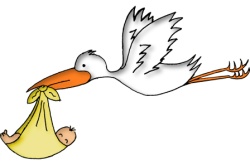 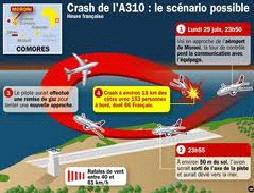 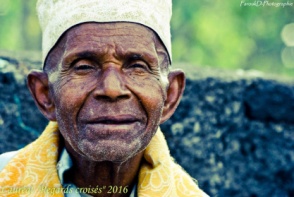 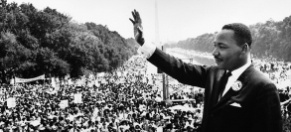 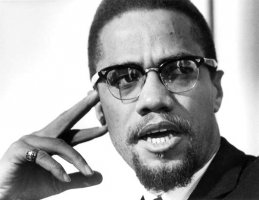 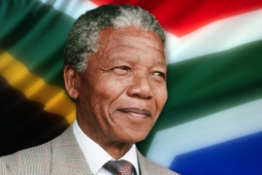 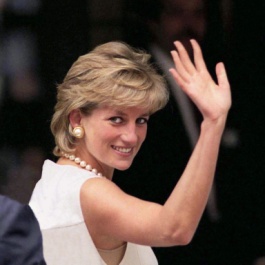 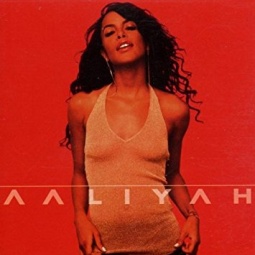 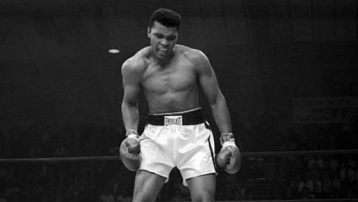 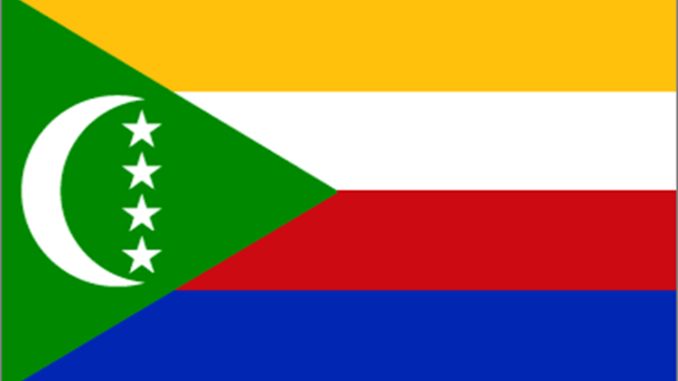 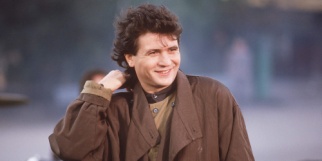 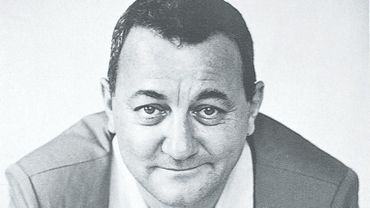 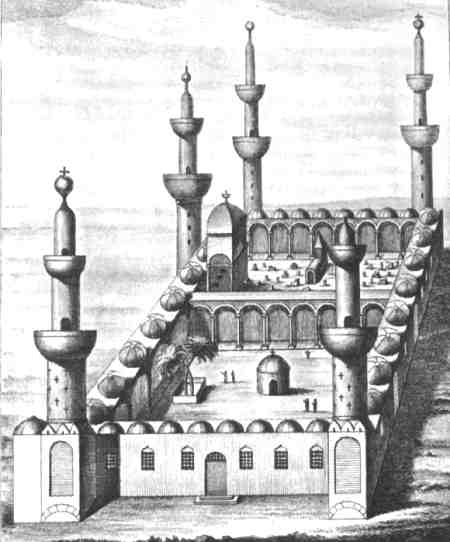 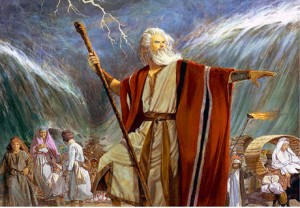 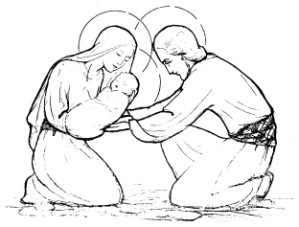 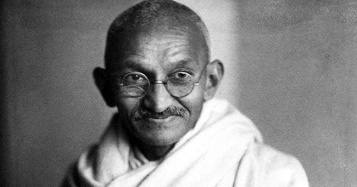 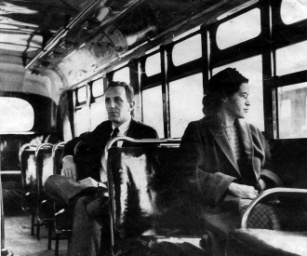 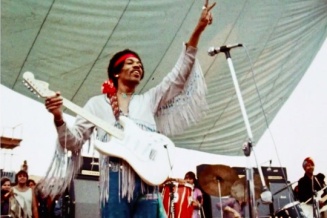 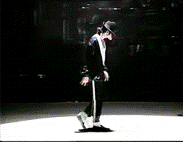 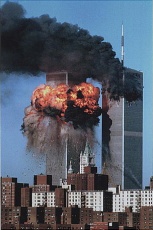 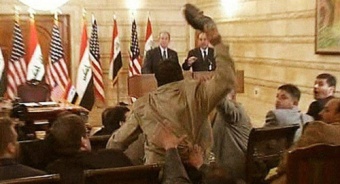 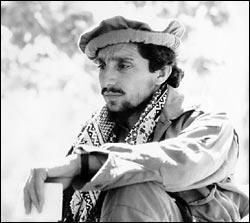 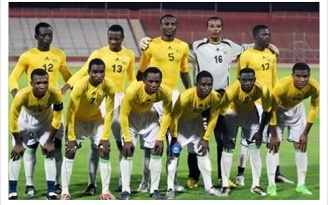 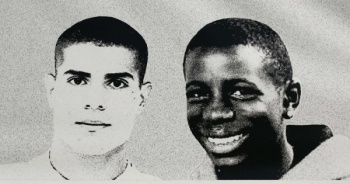 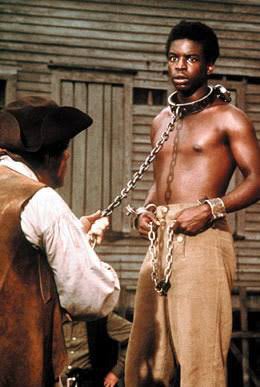 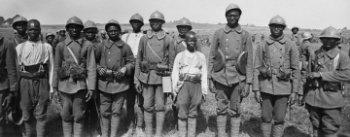 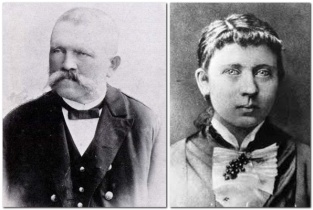 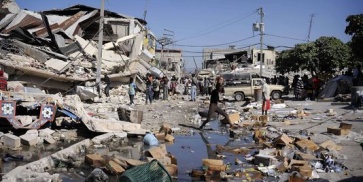 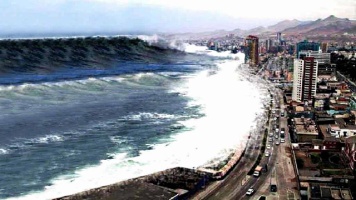 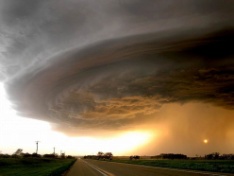 